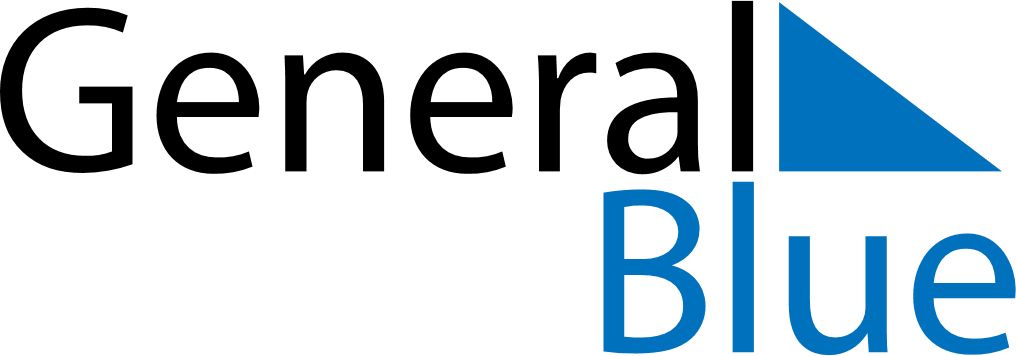 March 2024March 2024March 2024Saint BarthelemySaint BarthelemySUNMONTUEWEDTHUFRISAT12345678910111213141516Laetare Sunday1718192021222324252627282930Good Friday31Easter Sunday